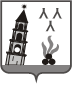 ДУМА НЕВЬЯНСКОГО ГОРОДСКОГО ОКРУГАРЕШЕНИЕот  29.01.2020                                                                                                                          №  4г. НевьянскО внесении изменений в решение Думы Невьянского городского округа от 25.04.2012 № 16  «Об утверждении Положения о Счетной комиссии Невьянского городского округа»В соответствии с Бюджетным кодексом Российской Федерации, Федеральным законом от 7 февраля 2011 года № 6-ФЗ «Об общих принципах организации и деятельности контрольно-счетных органов субъектов Российской Федерации и муниципальных образований», Федеральным законом от 6 октября 2003 года № 131-ФЗ «Об общих принципах организации местного самоуправления в  Российской Федерации»,  Законом  Свердловской  области от  12  июля  2011  года  № 62-ОЗ  «О Счетной  палате  Свердловской  области  и контрольно-счетных органах муниципальных образований, расположенных на территории Свердловской области», руководствуясь Уставом Невьянского городского округа, Дума Невьянского городского округаРЕШИЛА:1. Внести  изменения  в  решение Думы Невьянского городского округа от 25.04.2012 № 16 «Об утверждении Положения о Счетной комиссии Невьянского городского округа» (далее – решение):1) в преамбуле  решения слова «статьями 157 и 270» заменить словами «статьей 157»;2) пункт 17.9. Положения о Счетной комиссии Невьянского городского округа,   утвержденного   решением   Думы  Невьянского  городского  округа  от 25.04.2012 № 16, дополнить предложением следующего содержания: «Правоохранительные органы обязаны предоставлять Счетной комиссии информацию о ходе рассмотрения и принятых решениях по переданным Счетной комиссией материалам.».2. Контроль за исполнением настоящего решения возложить на председателя постоянной комиссии Думы Невьянского городского округа по законодательству, местному самоуправлению, информационной политике и связям с общественностью А.В. Бузунова.23. Опубликовать настоящее решение в газете «Муниципальный вестник Невьянского городского округа», разместить на официальном сайте Невьянского городского округа в информационно-телекоммуникационной сети «Интернет».Глава Невьянского городского округа                                       А.А. БерчукПредседатель Думы Невьянского городского округа                     Л.Я. Замятина